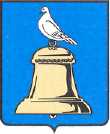 АДМИНИСТРАЦИЯ ГОРОДА РЕУТОВПОСТАНОВЛЕНИЕО создании и содержании в целях гражданской обороны запасов материально-технических, продовольственных, медицинских и иных средствВ соответствии с Федеральными законами от 12.02.1998 № 28-ФЗ «О гражданской обороне» (в редакции Федерального закона от 29.06.2015 № 171-ФЗ), от 06.10.2003 № 131-ФЗ «Об общих принципах организации местного самоуправления в Российской Федерации», Постановлениями Правительства Российской Федерации от 27.04.2000 № 379 «О накоплении, хранении и использовании в целях гражданской обороны запасов материально-технических, продовольственных, медицинских и иных средств», от 14.11.2015 № 1231«Об утверждении положения о гражданской обороне в Российской Федерации», приказами МЧС России от 21.12.2005 № 993 «Об утверждении Положения об организации обеспечения населения средствами индивидуальной защиты» и от 18.12.2014 № 701 «Об утверждении Типового порядка создания нештатных формирований по обеспечению выполнения мероприятий по гражданской обороне», руководствуясь Уставом городского округа Реутов, постановляю:1. Утвердить Порядок создания и содержания в целях гражданской обороны запасов материально-технических, продовольственных, медицинских и иных средств (приложение № 1).2. Утвердить примерную номенклатуру и объемы запасов материально-технических, продовольственных, медицинских и иных средств городского округа Реутов, создаваемых в целях гражданской обороны (приложение № 2).3. Рекомендовать руководителям организаций, расположенных на территории городского округа Реутов, независимо от их организационно-правовой формы, организовать работу по созданию, накоплению и хранению запасов в целях обеспечения защиты персонала и выполнения мероприятий гражданской обороны, в соответствии с действующим законодательством.4. Отделу по работе со СМИ и рекламе Администрации города опубликовать настоящее постановление в общественно-политической еженедельной газете «Реут» и разместить на официальном сайте Администрации города Реутов.5. Считать утратившим силу постановление Администрации города от 11.01.2016 № 04-ПА «О создании и содержании в целях гражданской обороны запасов материально-технических, продовольственных, медицинских и иных средств».6. Контроль исполнения настоящего постановления возложить на заместителя Главы Администрации Турапина Н.Д.Глава города 											С.Г. Юровот15.04.2016№60-ПА